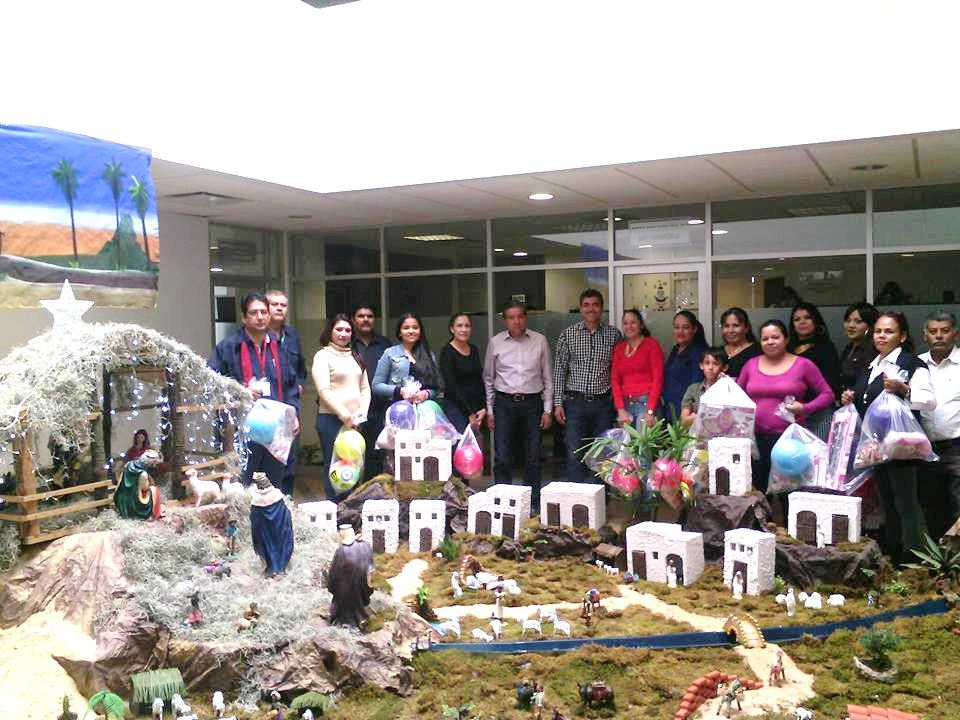 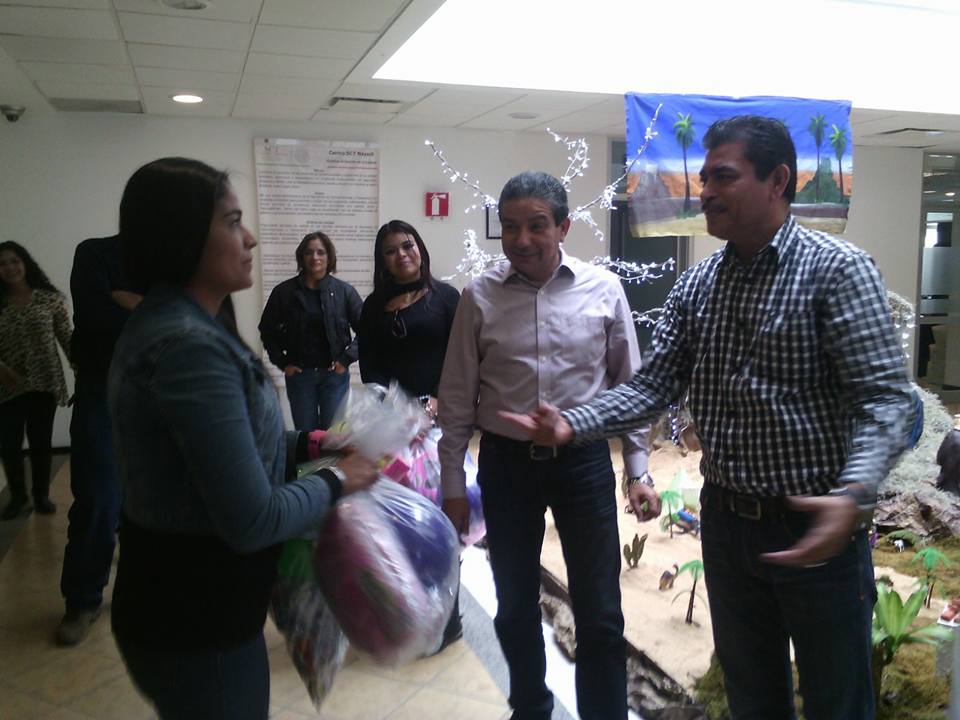 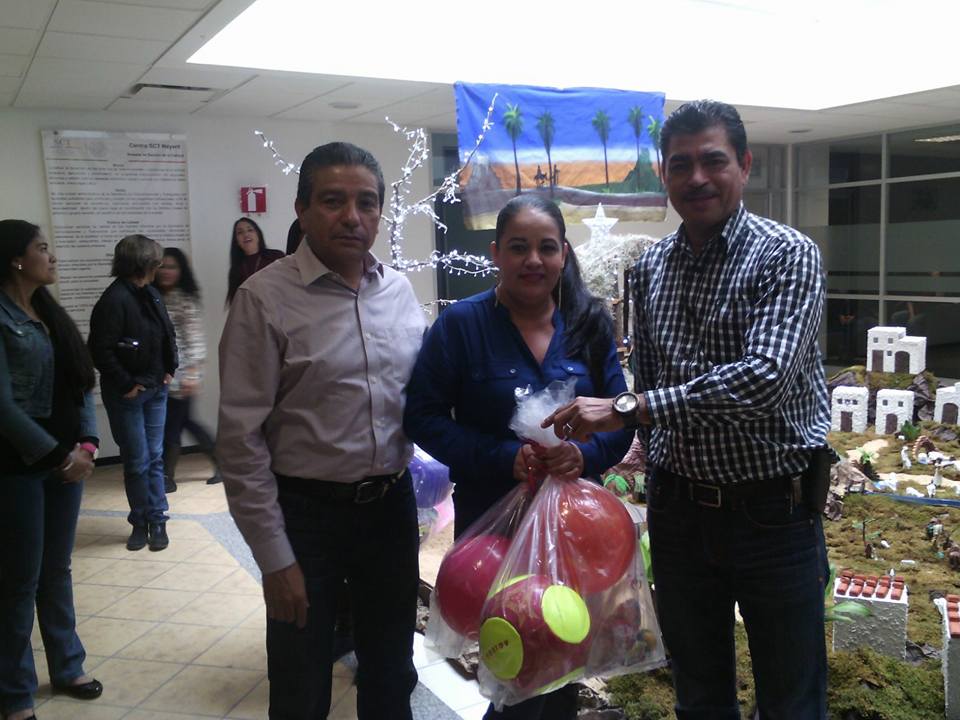 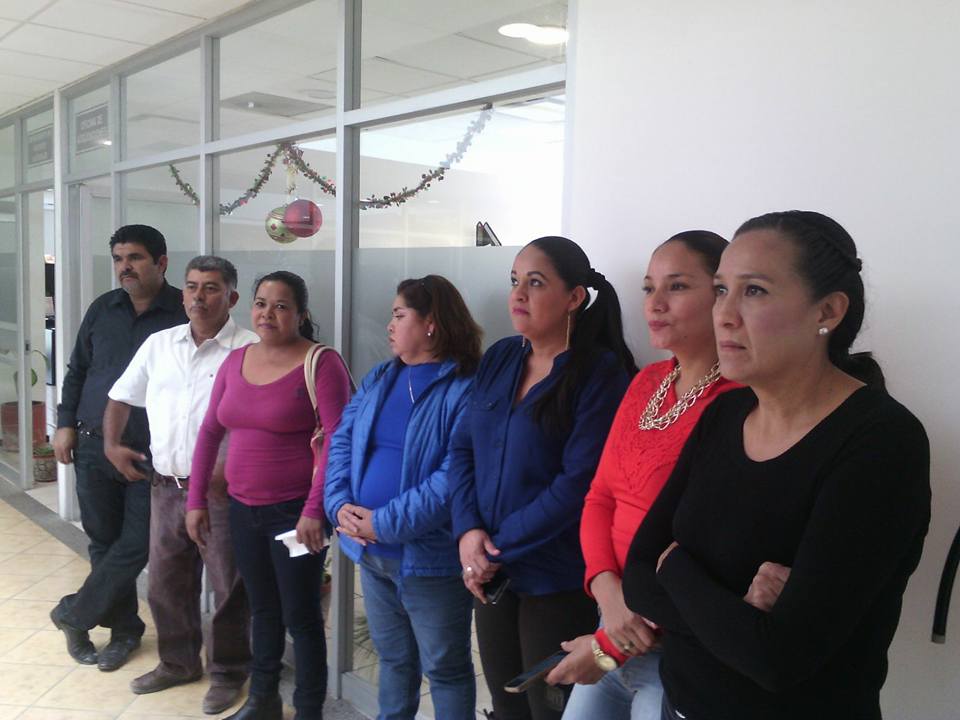 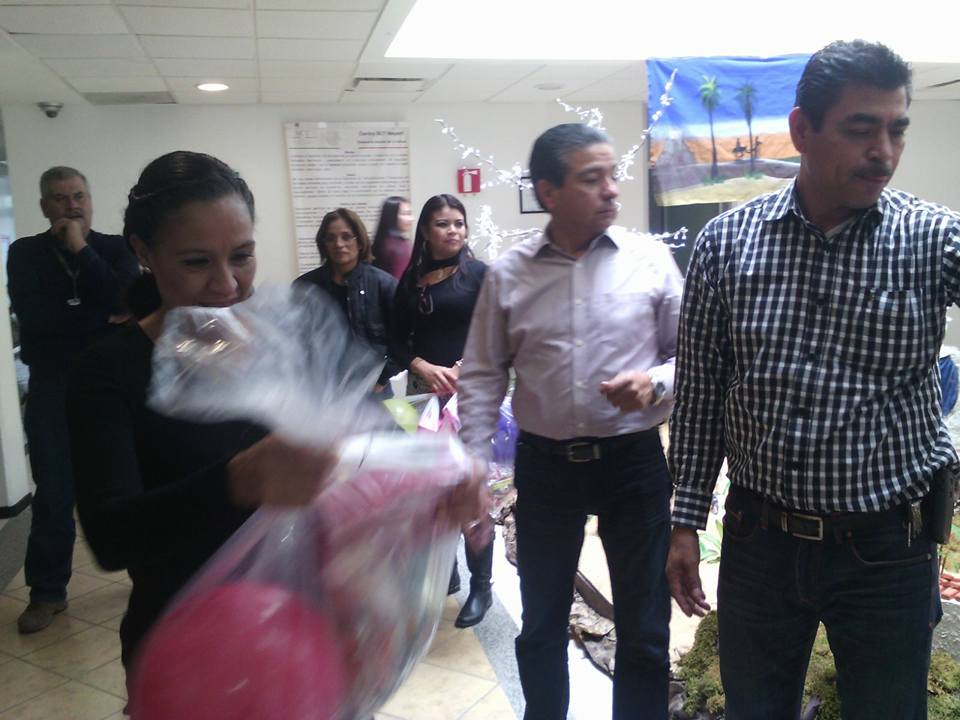 EL DIA 19 DE DICIEMBRE ESTA SECCION SINDICAL SE TRASLADA  A LA CIUDAD DE GUADALAJARA, JAL.  A HACER LAS COMPRAS DE JUEGUTES, PELOTAS Y DULCES PARA LOS NIÑOS DE LA SECRETARIA MENORES DE 13 AÑOS. SE HACE UN PEQUEÑO EVENTO EN EL  CUAL  SE LE DA  PARTICIPACION AL C. DIRECTOR GENERAL DEL CENTRO S.C.T. NAYARIT EL LIC. JESUS MIRAMONTES LARA, QUE EN CONJUNTO CON EL SECRETARIO GENERAL DEL SINDICATO HACEN LA ENTREGA DEL PAQUETE  A LA MAMA O PAPA DE LOS NIÑOS.AL FINAL DE LA ENTREGA  EL SECRETARIO Y EL DIRECTOR DAN UN MENSAJE MUY BONITO DE  FELICITACION Y ALUSIVO A LA NAVIDAD,  PARA QUE ESTE SEA TRANSMITIDO A TODOS LOS NIÑOS POR MEDIO  DE SUS  PADRES DE FAMILIA.  